汉堡 Fusion Burgers汉堡Chinese Food History Timeline:  BCReference: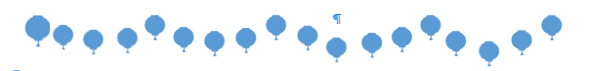 Chronology of Chinese Cuisine Eating China http://www.eatingchina.com/articles/timeline.htm ;Sensory Sheet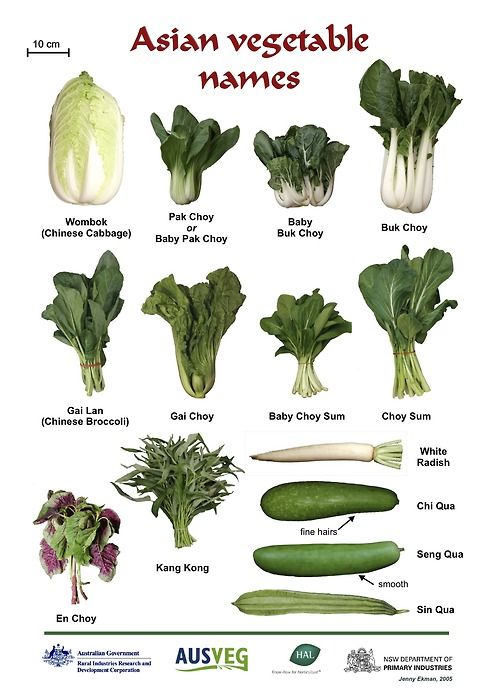 Self assessment stop: (showing level of critical thinking skills)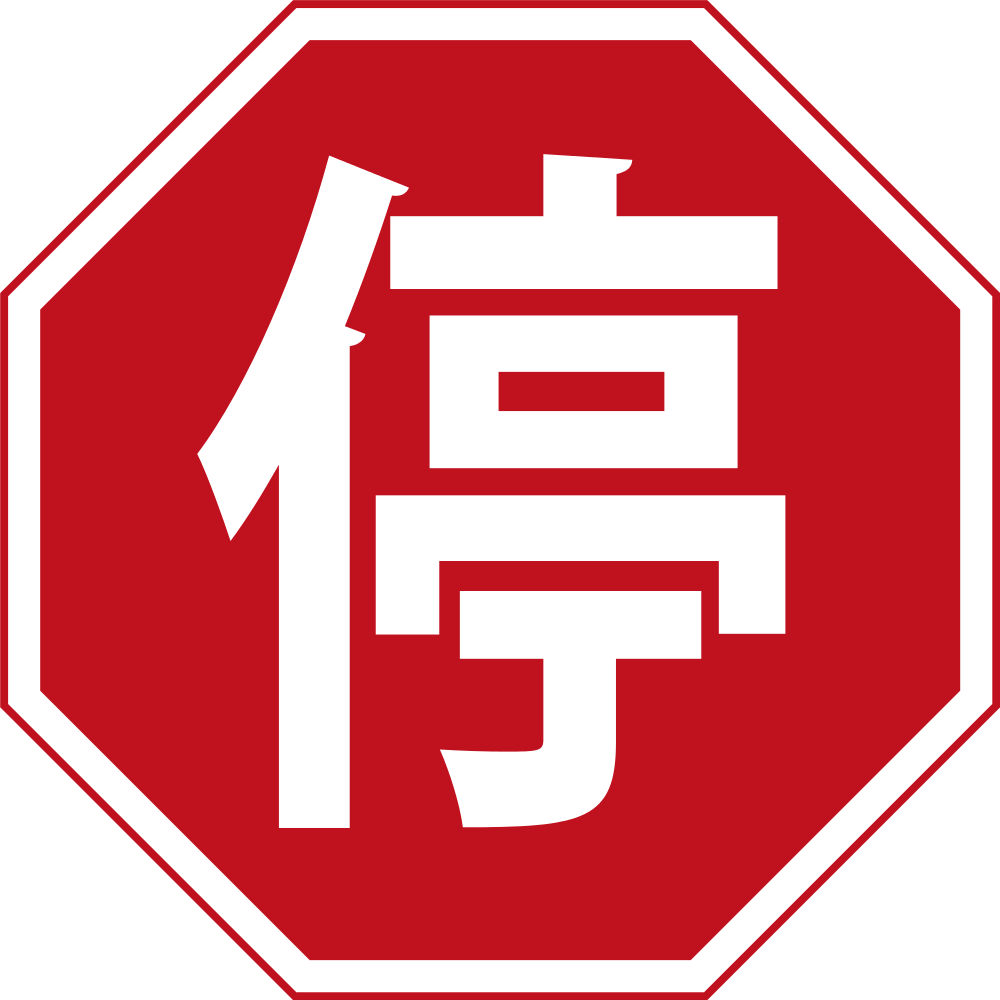 Self assessment stopDemonstrate understanding: of concept analysis for the development of a fusion burger.ADDITIONAL RESOURCESCross-country flavoursMix and match these ingredients to create your own Asian adventure.ThaiCoriander leaves and roots, fish sauce, galangal, kaffir lime leaves, lemon grass, palm sugar, dried shrimp, fried peanuts, shrimp paste, tamarind, coconut milk, chillies, Thai basil, mint and sweet chilli sauce.VietnameseThai basil, fish sauce, cinnamon, shrimp paste, Vietnamese mint, lemon balm (similar to mint in appearance but with a distinct citrus aroma), star anise, rice noodles, green papaya, chopped fried peanuts, rice-paper sheets and fried shallots.ChineseSoy sauce, bean curd, egg noodles, chilli sauce, green shallots, Sichuan pepper, chilli, hoisin sauce, star anise, oyster sauce, bean sprouts, water chestnuts, Shaoxing rice wine, black beans, garlic, ginger and eschalots.JapaneseSeaweed (nori,konbu and wakame), pickled ginger, soy beans, sesame oil and sesame seeds, enoki and shiitake mushrooms, mirin, wasabi paste, daikon (white radish), dried bonito flakes, miso, shoyu sauce (Japanese soy), breadcrumbs, teriyaki sauce, tofu, and soba, udon and cellophane noodles.MalaysianCoconut milk, blachan (dried shrimp paste), chilli sauce, peanuts, satay sauce, sambal oelek (a paste of dried shrimp and chilli), rempah (spice pastes), coriander seeds, cinnamon, cloves, nutmeg, cumin, pepper, cardamom, star anise, fenugreek, candlenuts, laksa leaf, egg (hokkien) and rice noodles.IndonesianTofu, egg, chicken, kecap manis, sambal oelek, coconut milk, satay, mie (noodles), ayam (chicken, nearly always fried), coconut cream, soto (chicken-stock broth) and avocado (even as a dessert served with chocolate syrup).SourceTaste.com.au — November 2011 , Page 159AuthorAmanda KellyFunctional modelling:  Prototyping (Fit for purpose)Best ingredients:Pick an ingredient from the list and explain why it was the best product to use in your fusion burger (Each group member can discuss modelling only one of the ingredients. This will allow for authentic assessment purposes).RICE		NOODLES		MEAT		VEGETABLES		SAUCEAssessment stopDescribe: most suitable ingredients for making a fusion burger.Evaluate: the final burger's fitness for purpose..OBJECTIVESOBJECTIVESOBJECTIVESOBJECTIVESAchievement Objectives: Curriculum 2007Technological practice Outcome Development & EvaluationStudents will:Analyse their own and others’ outcomes to inform the development of ideas for feasible outcomes. Undertake ongoing functional modelling and evaluation that takes account of key stakeholder feedback and trialling in the physical and social environments. Use the information gained to select and develop the outcome that best addresses the specifications. Evaluate the final outcome’s fitness for purpose against the brief.Technological KnowledgeTechnological ProductsStudents will: Understand how materials are selected, based on desired performance criteriaAchievement Objectives: Curriculum 2007Technological practice Outcome Development & EvaluationStudents will:Analyse their own and others’ outcomes to inform the development of ideas for feasible outcomes. Undertake ongoing functional modelling and evaluation that takes account of key stakeholder feedback and trialling in the physical and social environments. Use the information gained to select and develop the outcome that best addresses the specifications. Evaluate the final outcome’s fitness for purpose against the brief.Technological KnowledgeTechnological ProductsStudents will: Understand how materials are selected, based on desired performance criteriaYear Level: 9/10Curriculum level:  Technology level 5Unit Duration: 4-5 weeksYear Level: 9/10Curriculum level:  Technology level 5Unit Duration: 4-5 weeksAchievement Objectives: Curriculum 2007Technological practice Outcome Development & EvaluationStudents will:Analyse their own and others’ outcomes to inform the development of ideas for feasible outcomes. Undertake ongoing functional modelling and evaluation that takes account of key stakeholder feedback and trialling in the physical and social environments. Use the information gained to select and develop the outcome that best addresses the specifications. Evaluate the final outcome’s fitness for purpose against the brief.Technological KnowledgeTechnological ProductsStudents will: Understand how materials are selected, based on desired performance criteriaAchievement Objectives: Curriculum 2007Technological practice Outcome Development & EvaluationStudents will:Analyse their own and others’ outcomes to inform the development of ideas for feasible outcomes. Undertake ongoing functional modelling and evaluation that takes account of key stakeholder feedback and trialling in the physical and social environments. Use the information gained to select and develop the outcome that best addresses the specifications. Evaluate the final outcome’s fitness for purpose against the brief.Technological KnowledgeTechnological ProductsStudents will: Understand how materials are selected, based on desired performance criteriaINTEGRATION INTO OTHER LEARNING AREASBusiness studies, Social studies, Mathematics, INTEGRATION INTO OTHER LEARNING AREASBusiness studies, Social studies, Mathematics, Values:ExcellenceInnovation, inquiry, and curiosityDiversityEquityCommunity and participation Ecological sustainabilityIntegrityRespect Key Competencies:ThinkingUsing language, symbols, and textsManaging selfRelating to othersParticipating and contributingKey Competencies:ThinkingUsing language, symbols, and textsManaging selfRelating to othersParticipating and contributingPrinciples:High expectations  
Treaty of Waitangi
Cultural diversity
Inclusion  
Learning to learn
Community engagement
Coherence 
Future focusUnit Focus: Food technology:The technological process is used to develop a suitable food product to a given brief and stakeholder.The Unit is designed for group work, but assessment is based on the individual student’s submission of assessment activities.Unit Focus: Food technology:The technological process is used to develop a suitable food product to a given brief and stakeholder.The Unit is designed for group work, but assessment is based on the individual student’s submission of assessment activities.Context: Through the concept of a burger students are to demonstrate an understanding of Asian fusion food and plan the activity of making an Asian fusion burger. For a more in-depth understanding of the Asian culture students will investigate and apply the use of an Asian culinary tool as a technological outcome.Context: Through the concept of a burger students are to demonstrate an understanding of Asian fusion food and plan the activity of making an Asian fusion burger. For a more in-depth understanding of the Asian culture students will investigate and apply the use of an Asian culinary tool as a technological outcome.Conceptual Understandings:Brief, Specifications, Attributes, Research, Concept analysis, Outcome evaluationWithin the definition of a burger students will develop a burger infused with Asian Culture and flavours.Conceptual Understandings:Brief, Specifications, Attributes, Research, Concept analysis, Outcome evaluationWithin the definition of a burger students will develop a burger infused with Asian Culture and flavours.Concepts: Culture, fusion food, Fast food, Values, Ethics, Food ingredientsConcepts: Culture, fusion food, Fast food, Values, Ethics, Food ingredientsLESSON 1: LESSON 1: Lesson focus: Chronology of Chinese CuisineLesson focus: Chronology of Chinese CuisineConcepts: Chinese Food History TimelineConcepts: Chinese Food History TimelineSuggested activitiesResourcesIntroduction:In groups students use a timeline to make a lantern bunting.Students can use all or a select group of events from the Time Line resource, as long as they can string them in a chronological order.Use the Chinese Lantern to record and string on the bunting. These are put up in class to set the scene for the rest of the unit.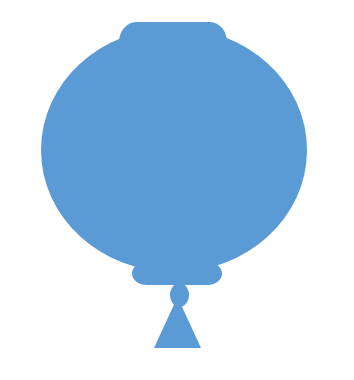 String                                              Pegs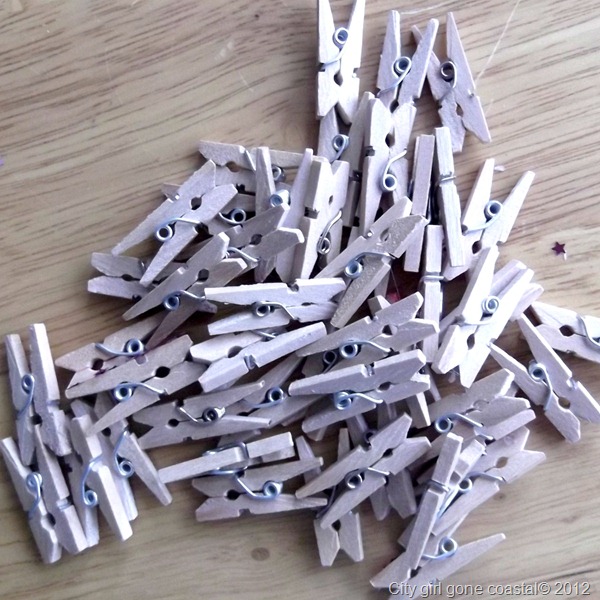 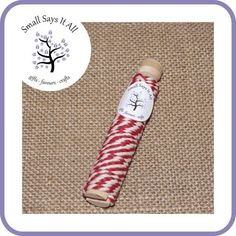 0.5 million years ago• Peking Man may have known cooking (roasting meat).8000 BC• First rice grown (Yuchanyan, Hunan).7000 BC• Millet grown in north China. • Wine making in Jiahu, Henan – world's oldest (fermented from rice, honey and fruit).6000 BC• Domestication of pigs.4000 BC• Widespread cultivation of several plant & animal species.3000 BC• Agriculture common in easily cultivated areas; social stratification; large villages; moves towards civilisation.3000–2000 BC• Wheat and barley introduced from the Middle East.c. 2700 BC• Shen Nong, the "Divine Farmer," father of agriculture, medicine, and discoverer of tea.2000 BC• Civilised society in North China & Manchuria.• Noodles (made from millet flour)1500 BC• Fish Farming: carp in ponds.1200 BC• Wooden chopsticks dug from graves from this era.c. 1050–256  BC• Soybean cultivation.1100 BC• Strong ale (e.g. rice wine).200 BC• The rotary winnowing fan.• The modern seed drill.• Steel production from cast iron.• Ice used for refrigeration.600 BC• The iron plough. • Row cultivation. • Intensive hoeing.c. 551–c. 479• Life of Confucius.400 BC• Cast iron.400 & 300 BC• Efficient horse harnesses.AD25–220• Soy milk and tofu processing.250• Tea drinking begins to spread throughout China.300• The fishing reel. • Porcelain. • Biological pest control. • Understanding of deficiency diseases.500–600• Ginger grown on ships. Ginger contains vitamin C, which guards against scurvy. (Whether Chinese understood this at the time or not, they gradually came to see a correlation between diet and shipboard health. The ships of Zheng He's voyages in the early 15th century had vegetable patches. Ginger is also effective against sea sickness).605• Grand Canal completed (linking the Yangtze with the Yellow River), allowing mass shipment of food from the south to the north.618-907(Tang Dynasty)Vegetarianism • Tea drinking elevated to an art.780• Publication of Lu Yu's Classic of Tea, the first comprehensive handbook on tea. It described the cultivation, processing, and use of tea.960–1279• Soy sauce becomes a common flavouring.1500–• Gradual introduction of New World food: sweet potatoes, maize, potatoes, peanuts, peppers, tomatoes etc.1555• Maize first mentioned in literature, after arriving sometime earlier in the century via the Philippines.1610• Tea arrives in Europe.1850• Chinese food arrives in America with the first Chinese gold prospectors.1958–60• The Great Leap Forward, collectivisation of all agriculture into large communes – greatest human-made famine in human history.1966–76• Cultural Revolution, many culinary traditions dispensed with.1979• Coca-Cola re-enters China market after a 30-year enforced absence.1987• American fast food arrives in China: KFC.LESSON 2: LESSON 2: Lesson focus: ASIAN FLAVOURS (BLIND TASTING)Lesson focus: ASIAN FLAVOURS (BLIND TASTING)Concepts: To familiarise and test their knowledge of Asian flavours students will identify typical Asian flavours by using their sense of smell.Concepts: To familiarise and test their knowledge of Asian flavours students will identify typical Asian flavours by using their sense of smell.Suggested activitiesResourcesTeacher will set up this unit to help students become familiar with and be able to identify typical Asian food ingredients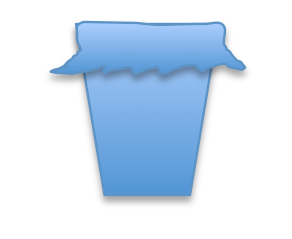 Equipment:Soy sauceFish sauceSweet chili sauceLime juiceChopped gingerSesame oilCrushed Nori sheets (sea weed)Rice vinegarStar AniseCrushed coriander leaves10 polystyrene cupsAluminium Foil10 rubber bands MarkerMethod:Divide flavours into separate cups.Cover each cup with foil and secure with rubber bands.Poke small holes into foil for smelling purposes.Number each cup. Hand out sensory evaluation sheet to students and challenge students to identify each of the mystery flavoursSampleWhat is it?Pick Me!1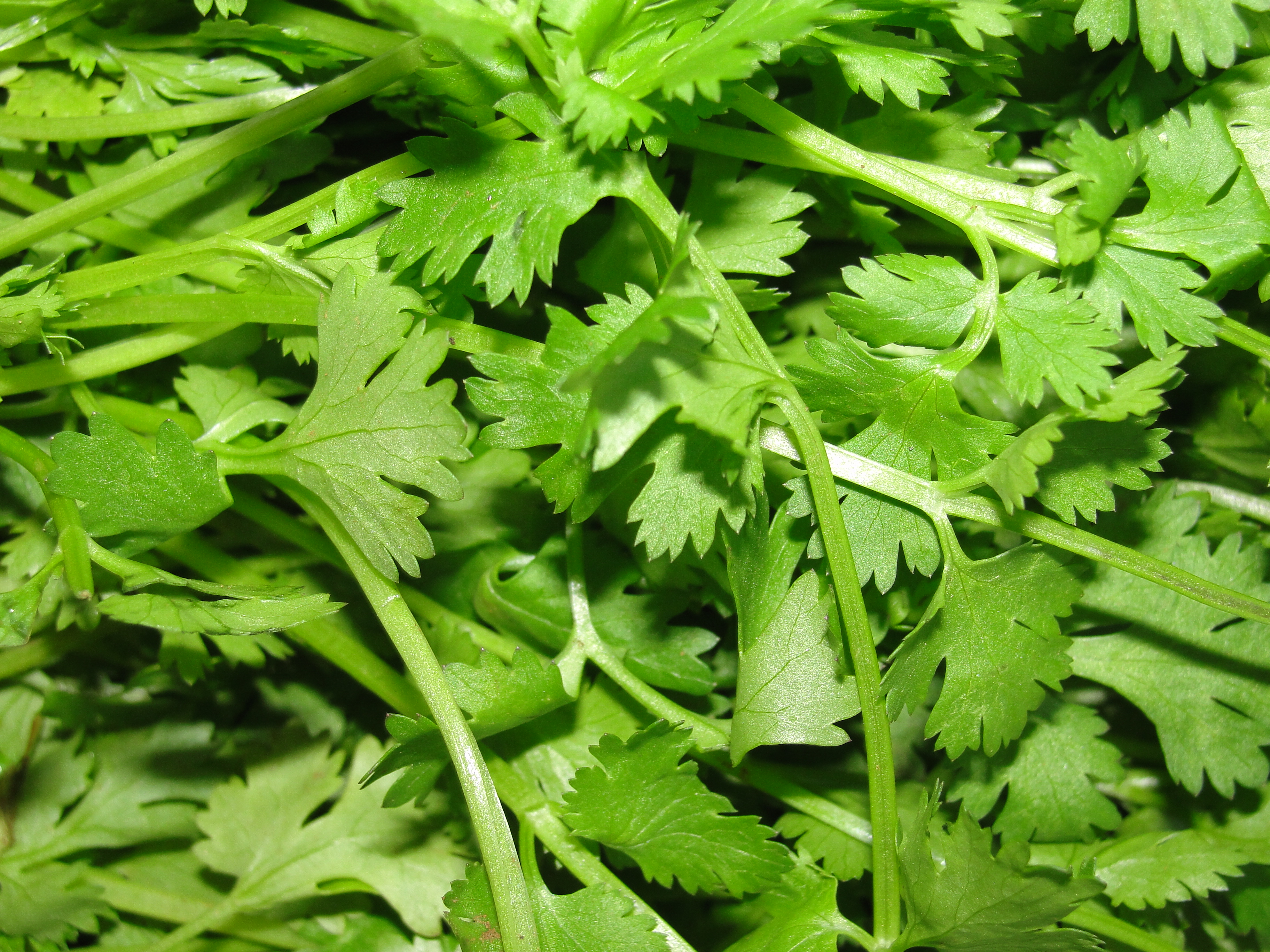 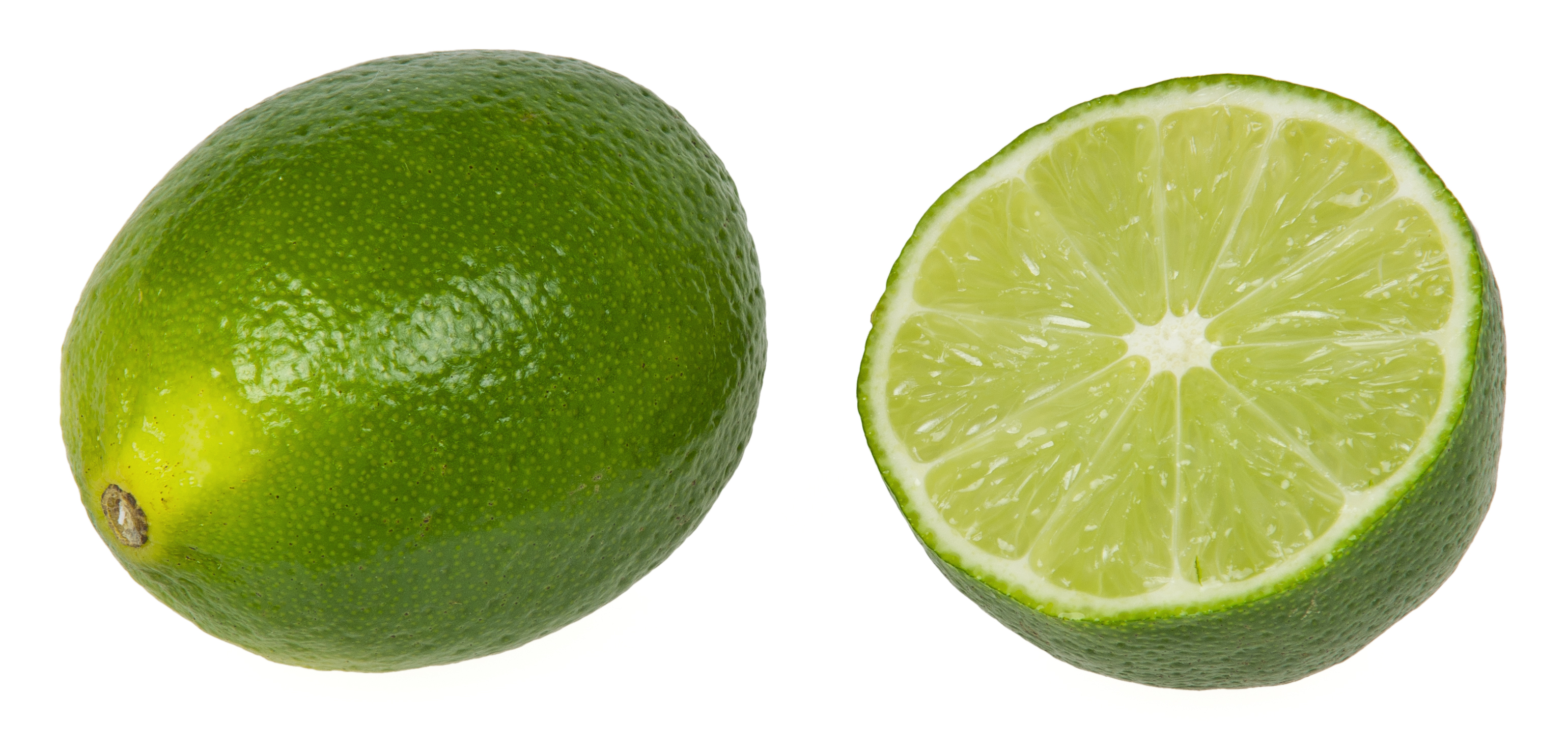 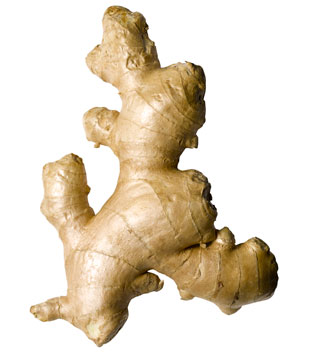 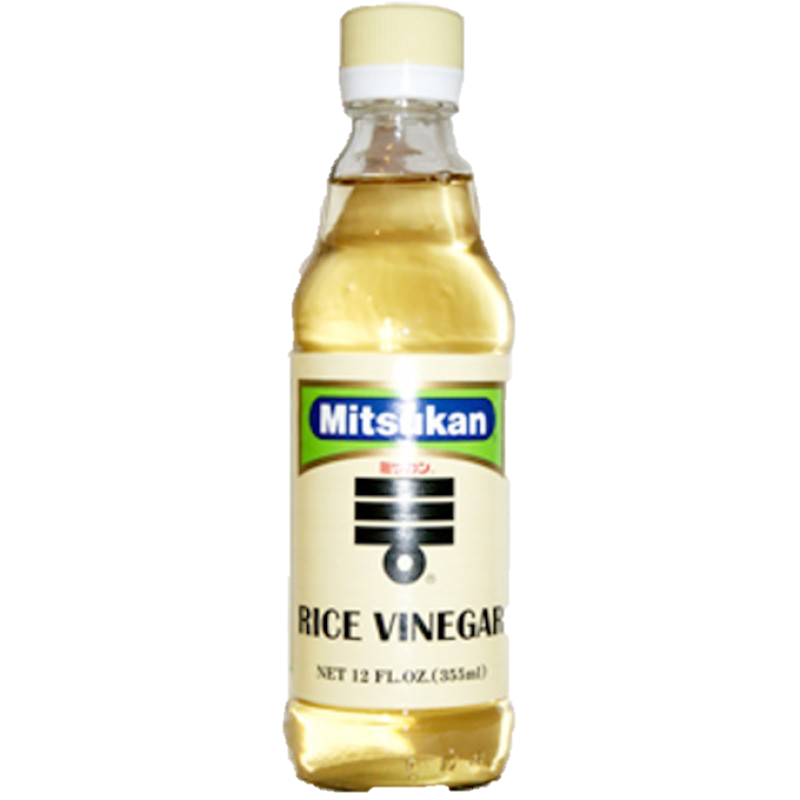 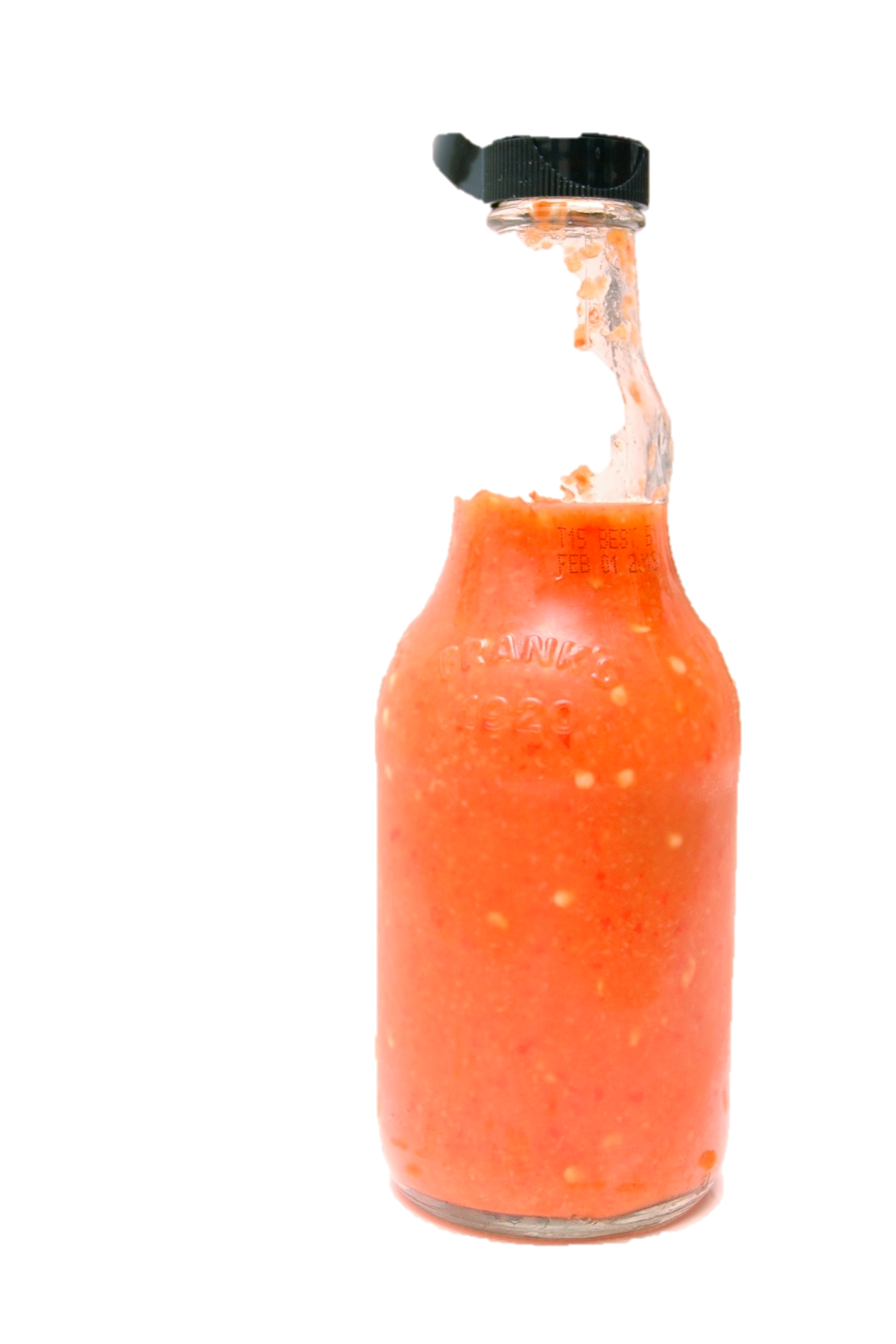 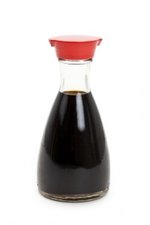 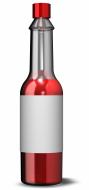 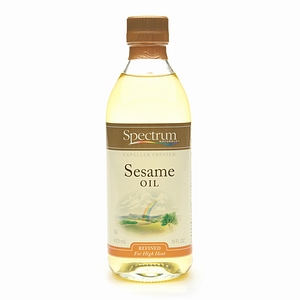 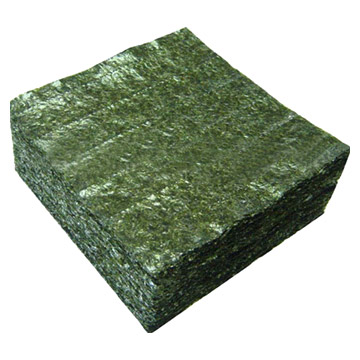 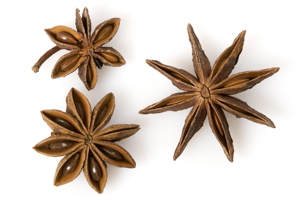 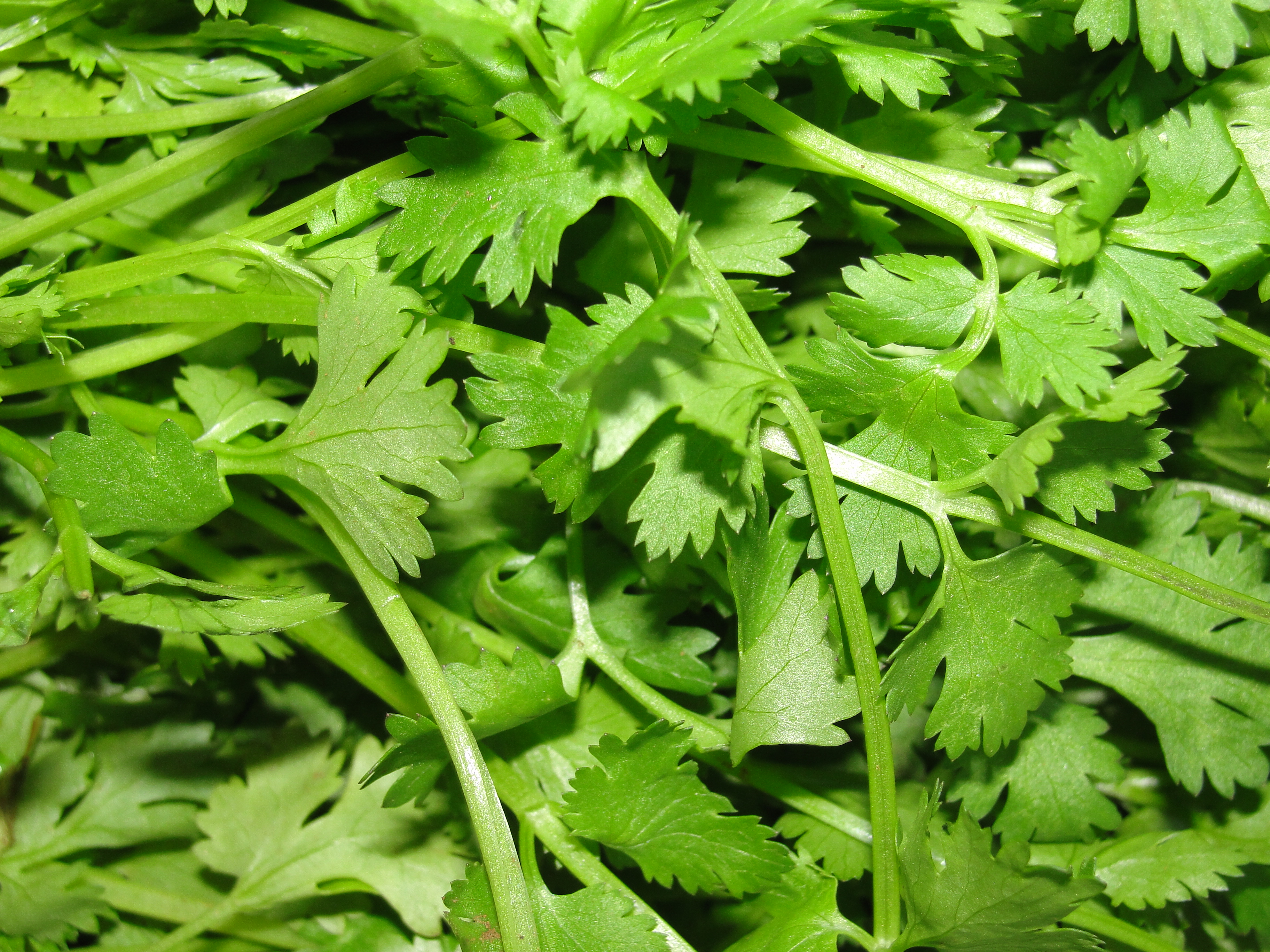 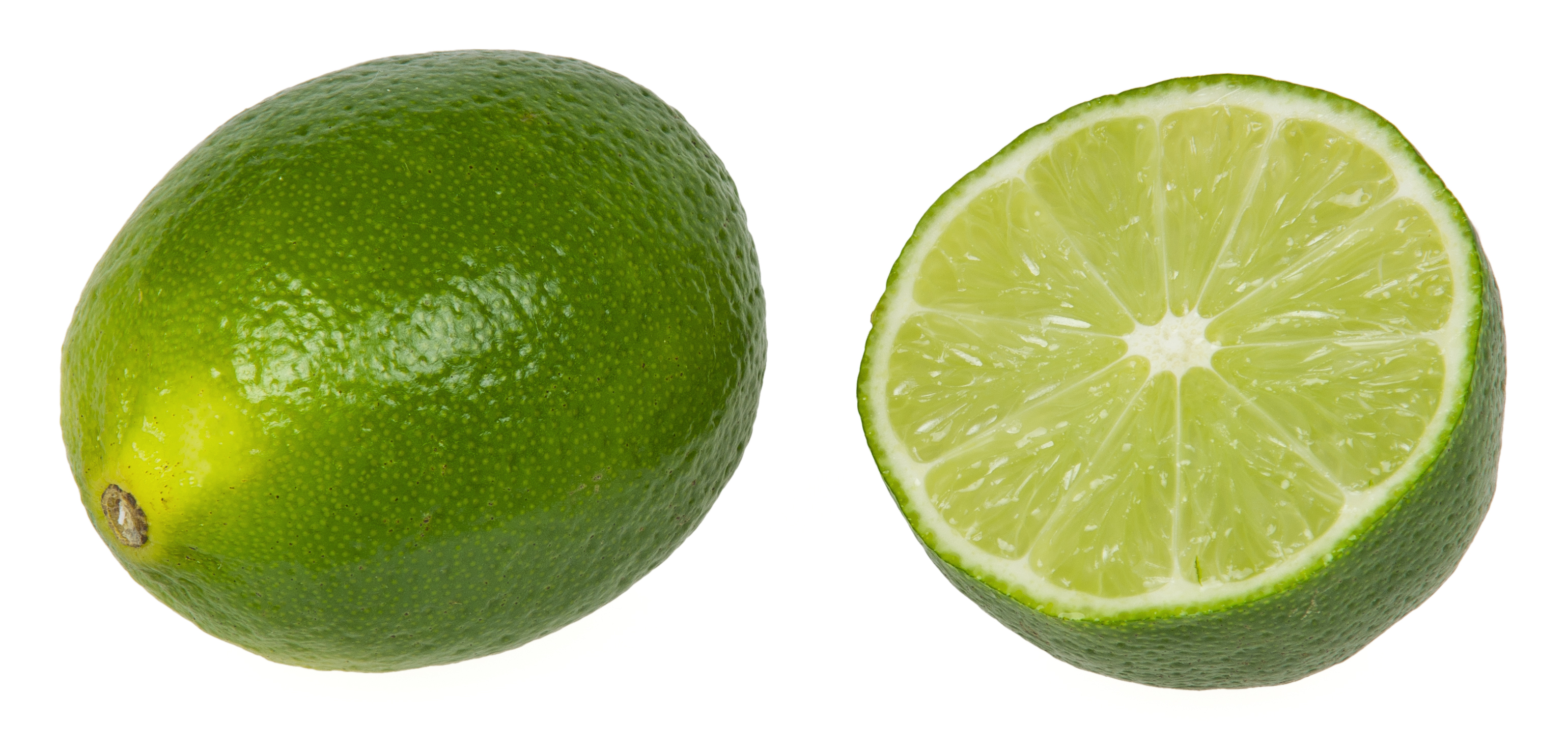 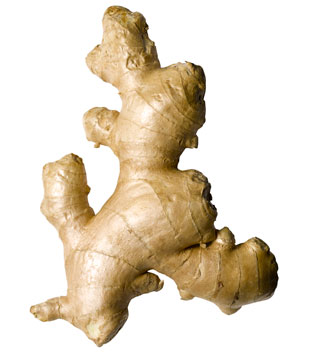 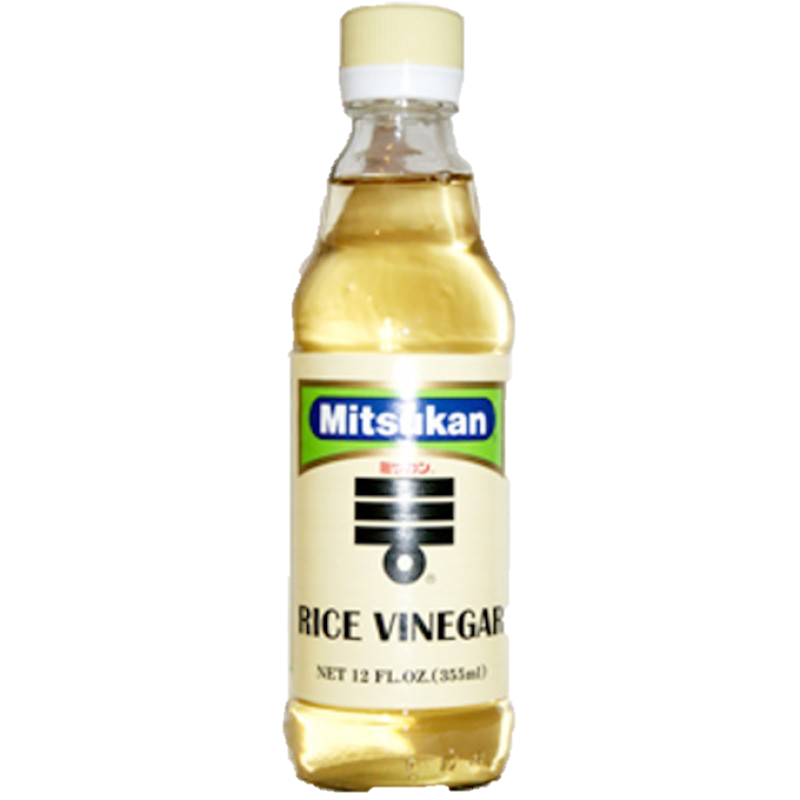 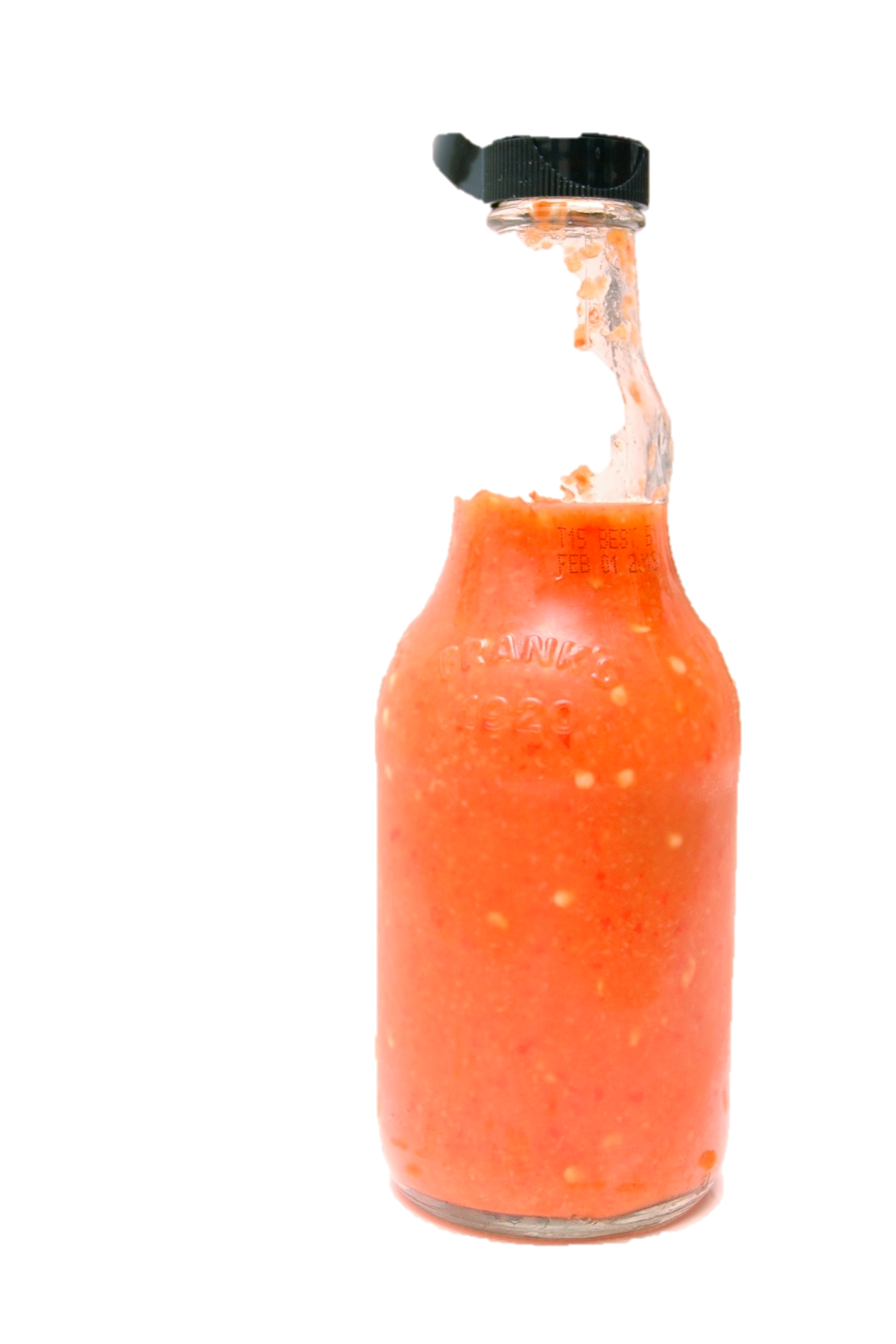 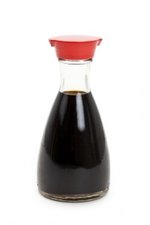 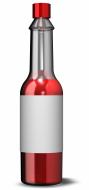 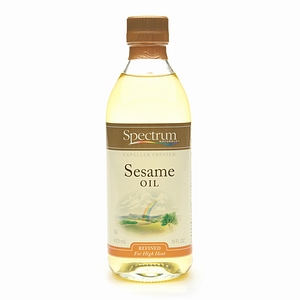 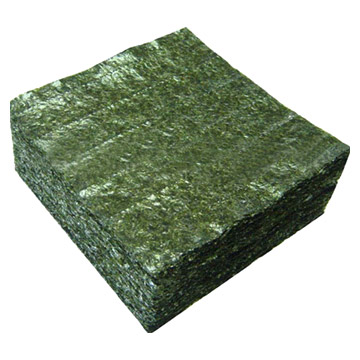 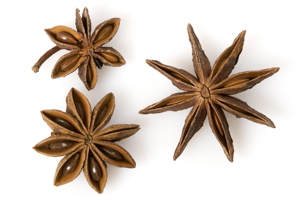 2345678910LESSON 3 LESSON 3 Lesson focus: Product DisassemblyLesson focus: Product DisassemblyConcepts: Students will learn more about the composition and proportions of the ingredients going into a typical Asian meal. These are the flavours that could possibly be used in an Asian Burger Concept. Concepts: Students will learn more about the composition and proportions of the ingredients going into a typical Asian meal. These are the flavours that could possibly be used in an Asian Burger Concept. Suggested activitiesResourcesGroup activity: Teacher will have to purchase Asian flavoured “Heat ‘n Eat” meals. (1 per group)Groups will have to pre-heat their meal.When done use forks/spoons/tongs to separate all ingredients onto baking paper squares.Label and weigh the different ingredients.Resources per group:1 Bought Asian meal e.g. 1 Scale 1 pair of rubber gloves per student1 A3 size sheet of paper/ or any other format suitable1 markerStack of baking paper squares (20x20cm)Camera to take photos of the product at different stages of disassembly2 forksRecord the:NameWeight of the productHow many portions it servesWho is the target group for this product?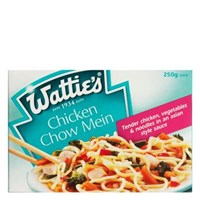 Separate individual ingredientson pieces of baking paper and weigh each component. E.g.Describe the serving suggestions:4. List the Nutritional Value:LESSON 4LESSON 4Lesson focus:  Asian Fusion BurgersLesson focus:  Asian Fusion BurgersConcepts: Teacher given brief: The students in the Business study class have invited you to design an Asian fusion burger concept which they could make and sell at their annual Business study stall day. Attributes:The burger has to be true to the definition of a “burger”It should look like a “burger”The flavours should be typical AsianThe burger must be easy to makeThe burger should be easy to packageThe burger must be easy to eatThe cost of the burger including the packaging should not exceed $2.00The Business Study students want to taste the burger before they accept your concept recipe.The burger must be fit for purposeConcepts: Teacher given brief: The students in the Business study class have invited you to design an Asian fusion burger concept which they could make and sell at their annual Business study stall day. Attributes:The burger has to be true to the definition of a “burger”It should look like a “burger”The flavours should be typical AsianThe burger must be easy to makeThe burger should be easy to packageThe burger must be easy to eatThe cost of the burger including the packaging should not exceed $2.00The Business Study students want to taste the burger before they accept your concept recipe.The burger must be fit for purposeSuggested activitiesResources‘Unpacking’ the BriefPut word cards on white boardAsk students to explain the definition of eachStudents can paraphraseFinally to ensure all is familiar ‘brief’ handout worksheet to complete (Individual activity)Use word cards for each of the following terms:BRIEF; SPECIFICATIONS; STAKEHOLDER; ATTRIBUTES; CONSTRAINTS; FIT FOR PURPOSEWorksheet;Understanding a briefWhat is the event for designing these Asian Fusion burgers?Who wants you to design an Asian Fusion burger?Who are your stakeholders?List the specificationsConcept idea BrainstormGroup activityComplete ‘Concept Idea brainstorm sheet’ADDITIONAL RESOURCESADDITIONAL RESOURCESConcept Ideas: Look at the ingredients used in the ‘frozen meals’ and come up with ideas for an ASIAN flavoured BURGER. 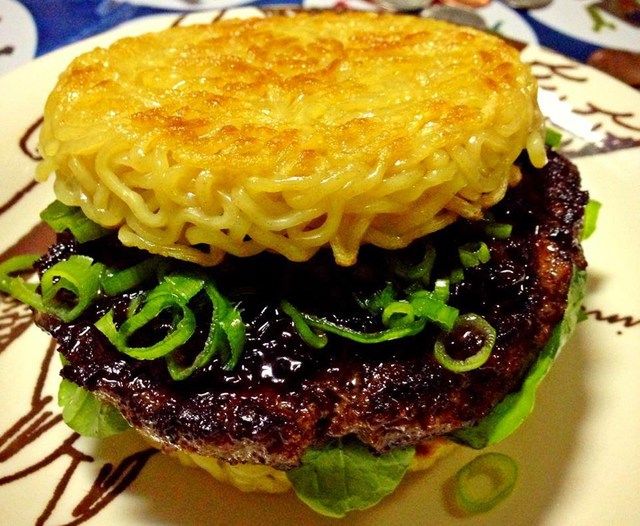 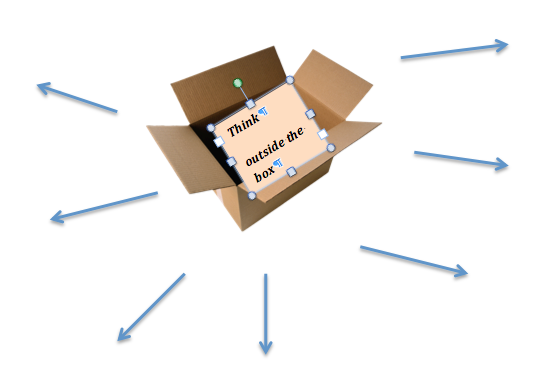 Concept Ideas: Look at the ingredients used in the ‘frozen meals’ and come up with ideas for an ASIAN flavoured BURGER. LESSON 5 LESSON 5 Lesson focus: Components of a burgerLesson focus: Components of a burgerConcepts: Practical activities to upskill students in making a suitable carbohydrate (Bread/Rice/Noodles) component for an Asian fusion burgerConcepts: Practical activities to upskill students in making a suitable carbohydrate (Bread/Rice/Noodles) component for an Asian fusion burgerSuggested activitiesResources/ RecipesGroup activitiy:Each group present a sample of the bread component of a burger they made:Discussion questions:How easy is it to handle the bun?Which bun is the tastiest?Which bun will be most suitable for eating your burger out of a bag?Which burger is best suited for eating with chop sticks?Group 1: Makes rice bunshttp://mykoreankitchen.com/bulgogi-rice-burger/ 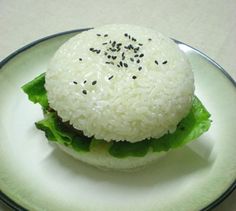 Group 2: Makes Steam buns (Man Tou)http://thewoksoflife.com/2014/03/purpose-chinese-bun-dough-man-tou/ Group 3 : Makes Noodle bunshttp://greatideas.people.com/2013/08/27/make-your-own-ramen-burger-recipe/ 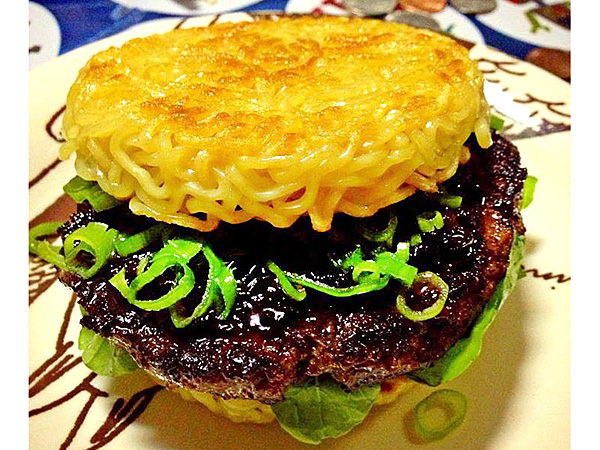 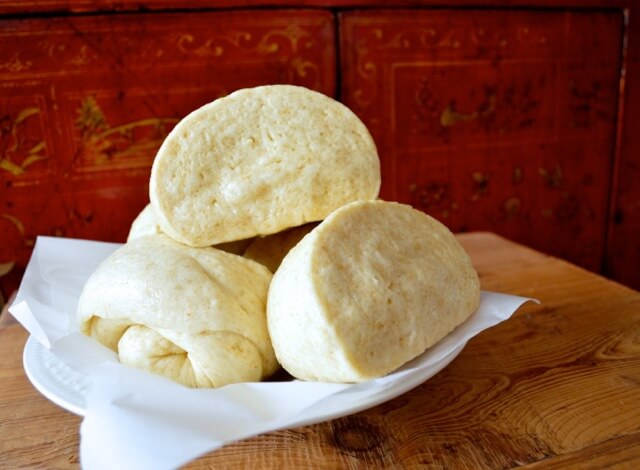 LESSON 6Lesson focus: Concept analysis exerciseConcepts: Analyse various Asian fusion burgersSuggested activitiesLook at the following Concept Ideas and annotate each by completing the PMI boxes for each.ResourcesKey IdeasGradeWorking towards Level 5Low AAMEDemonstrate understanding of concept analysis for the development of a fusion burger.I need help understanding how to complete the PMI strategy to analyse recipe concept ideas for the development of a fusion burger.I can analyse recipe concept ideas by completing a PMI strategy for the development of a fusion burger if I am prompted or directed. I can analyse recipe concept ideas using a PMI strategy for the development of a fusion burger but I am not sure when and or why I need to use the PMI sheet. I can analyse recipe concept ideas using a PMI strategy for the development of a fusion burger and I know when and why to use them. I can analyse recipe concept ideas using a PMI strategy for the development of a fusion burger and I know when and why to use them.I can teach others to analyse recipe concept ideas for the development of a fusion burger and I know when and why to use them I act as a role model for others to help them analyse recipe concept ideas for the development of a fusion burger and I know when and why to use them. I seek feedback on how to improve my analysis of recipe concept ideas for the development of a fusion burger and I know when and why to use them. Formative feedback from teacherFormative feedback from teacherFormative feedback from teacherFormative feedback from teacherFormative feedback from teacherI can analyse recipe concept ideas using a PMI strategy for the development of a fusion burger and I know when and why to use them.I can teach others to analyse recipe concept ideas for the development of a fusion burger and I know when and why to use them I act as a role model for others to help them analyse recipe concept ideas for the development of a fusion burger and I know when and why to use them. I seek feedback on how to improve my analysis of recipe concept ideas for the development of a fusion burger and I know when and why to use them. LESSON 7 Lesson focus: Concept developmentConcepts: To design concepts for a suitable Asian fusion burgerSuggested activitiesBased on skills and knowledge gathered with this unit groups need to design 4 possible concept ideas.List most important specifications given in the ‘Brief’ statement under the ‘Key Considerations” (see product screening sheet.)Rank each specification on its fitness for purpose.RESOURCESStudent will need own laptops to find suitable recipesPrepare four ‘Concept Sheets’ per groupStudents will need to be able to print chosen recipesHave scissors and glue available.Recipe websites for possible recipesHelpful websites:http://italian-fusion.blogspot.co.nz/2012/01/favorite-chinese-fast-food.html  https://www.piedmontese.com/siteart/RecipePhotos/pin-asian-fusion-burger.jpg http://www.thekitchenwitchblog.com/wp-content/uploads/2014/11/Asian-Apple-Pork-burgerhttp://mysecondbreakfast.com/wp-content/uploads/2014/04/asian-veggie-burger-slaw-.jpg http://heatherchristo.com/2013/08/28/grilled-asian-pork-burger/ http://1.bp.blogspot.com/-XPIy3qbug84/TdWh4RHOjQI/AAAAAAAABJU/-iRZ49Vjc-4/s1600/100_8162+en+text+hb.jpg Product Screening  Sheet Concept Idea 1:Recipe hereGradeWorking towards Level 5Low AAMEDemonstrate understanding of concept analysis for the development of a fusion burger.I need help understanding how to complete the PMI strategy to analyse recipe concept ideas for the development of a fusion burger.I can analyse recipe concept ideas by completing a PMI strategy for the development of a fusion burger if I am prompted or directed. I can analyse recipe concept ideas using a PMI strategy for the development of a fusion burger but I am not sure when and or why I need to use the PMI sheet. I can analyse recipe concept ideas using a PMI strategy for the development of a fusion burger and I know when and why to use them. I can analyse recipe concept ideas using a PMI strategy for the development of a fusion burger and I know when and why to use them.I can teach others to analyse recipe concept ideas for the development of a fusion burger and I know when and why to use them I act as a role model for others to help them analyse recipe concept ideas for the development of a fusion burger and I know when and why to use them. I seek feedback on how to improve my analysis of recipe concept ideas for the development of a fusion burger and I know when and why to use them. Formative feedback from teacherFormative feedback from teacherFormative feedback from teacherFormative feedback from teacherFormative feedback from teacherI can analyse recipe concept ideas using a PMI strategy for the development of a fusion burger and I know when and why to use them.I can teach others to analyse recipe concept ideas for the development of a fusion burger and I know when and why to use them I act as a role model for others to help them analyse recipe concept ideas for the development of a fusion burger and I know when and why to use them. I seek feedback on how to improve my analysis of recipe concept ideas for the development of a fusion burger and I know when and why to use them. LESSON  8Lesson focus: Key stakeholder interviewConcepts: To discuss concepts with stakeholder for finding the most suitable recipeSuggested activitiesOrganise a meeting with Business studies students. Each group present their ideas to stakeholder team.The best recipe per group will be the final concept for development.Key Stakeholder interview (Key decisions):(make sure that final ideas include specifications listed in the given brief).Our stakeholders have decided that they like the ……………….burger, becauseChanges we need to make so that the final burger meet their needs are:LESSON  9LESSON  9Lesson focus: Concept developmentLesson focus: Concept developmentConcepts:  Best recipe will be developed to meet the client needs. Functional modelling will be conducted to justify that the outcome is fit for purpose.Concepts:  Best recipe will be developed to meet the client needs. Functional modelling will be conducted to justify that the outcome is fit for purpose.Suggested activitiesResourcesStudents rewrite the preferred recipe making changes as a result of stakeholder interview.RecipesFood labApronsHair tiesIngredientsEquipmentSensory sheetPensCameraPrepare a sensory evaluation sheet for measuring attributes important to the stakeholder.RecipesFood labApronsHair tiesIngredientsEquipmentSensory sheetPensCameraDay before practical students can measure out all ingredients, label, cover and store in fridge for next lesson.RecipesFood labApronsHair tiesIngredientsEquipmentSensory sheetPensCameraMake and present fusion burger. Peer assess using the sensory tool. Invite Key stakeholders over. They need to evaluate if your burger will be suitable for sale in its intended environment.(social and physical)RecipesFood labApronsHair tiesIngredientsEquipmentSensory sheetPensCameraADDITIONAL RESOURCESADDITIONAL RESOURCESSensory Evaluation:  For: Hedonic Test, Ranking Test or Paired Comparison TestDecide on your aim and choose the best test to suit.You will need:sticky labels and pensamples in cellophane bagspaper towelsglasses for watertest sheets stakeholder/s or focus groupsanitizer Before testing:Decide on: What is your aim?Make the sample recipe e.g. variations which includes the control recipe.Set up the testing materials: Label the samples on each cellophane bag for each tester with numbers e.g. 709, 849, 134.Check you have enough copies of the test sheet.Make up a results chart for easy recording and evaluating of results.      Taste testing session:Check all is ready for the tasting session.Clean and sanitise the testing area.Set up each tester with randomly arranged samples on paper towelsPlace a pen and test sheet ready for the tester.Put out a glass of cold water for each tester.Get the testers to sit by their allocated test samples.Explain the instructions on the test sheet to them.Let the tasters sample in their own time.Do not give the tasters any indication or hints or information about a sample and how it should be evaluated.After each taster is finished tasting the samples, collect their test sheets.  Check they have filled in their name and date and ask if they have any comments to add.Dispose of the samples in the food bin.Clean and sanitise tasting area.After testing:Record the results of the test.Make up a conclusion which should include: results of test (What happened)link to your aim for the test (What did you learn)improvements or changes to recommend (Where to from here)link to your Technology Practice (Key Decision/s)					 Sensory Evaluation:  For: Hedonic Test, Ranking Test or Paired Comparison TestDecide on your aim and choose the best test to suit.You will need:sticky labels and pensamples in cellophane bagspaper towelsglasses for watertest sheets stakeholder/s or focus groupsanitizer Before testing:Decide on: What is your aim?Make the sample recipe e.g. variations which includes the control recipe.Set up the testing materials: Label the samples on each cellophane bag for each tester with numbers e.g. 709, 849, 134.Check you have enough copies of the test sheet.Make up a results chart for easy recording and evaluating of results.      Taste testing session:Check all is ready for the tasting session.Clean and sanitise the testing area.Set up each tester with randomly arranged samples on paper towelsPlace a pen and test sheet ready for the tester.Put out a glass of cold water for each tester.Get the testers to sit by their allocated test samples.Explain the instructions on the test sheet to them.Let the tasters sample in their own time.Do not give the tasters any indication or hints or information about a sample and how it should be evaluated.After each taster is finished tasting the samples, collect their test sheets.  Check they have filled in their name and date and ask if they have any comments to add.Dispose of the samples in the food bin.Clean and sanitise tasting area.After testing:Record the results of the test.Make up a conclusion which should include: results of test (What happened)link to your aim for the test (What did you learn)improvements or changes to recommend (Where to from here)link to your Technology Practice (Key Decision/s)					 ADDITIONAL RESOURCESADDITIONAL RESOURCESFusion Burger Sensory Sheet: Descriptive rating testPlease take a bite of the burger and rate the burger for each attribute that best describes your choice on the line scale1 = Least acceptable   2= needs improvement  3 = OK   4 = acceptable  5 = very acceptableWhich attributes? – (See the brief specifications)Attribute:___________________________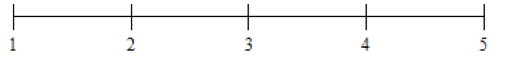 Attribute:___________________________Attribute:___________________________Attribute:___________________________Attribute:__________________Fusion Burger Sensory Sheet: Descriptive rating testPlease take a bite of the burger and rate the burger for each attribute that best describes your choice on the line scale1 = Least acceptable   2= needs improvement  3 = OK   4 = acceptable  5 = very acceptableWhich attributes? – (See the brief specifications)Attribute:___________________________Attribute:___________________________Attribute:___________________________Attribute:___________________________Attribute:__________________KnowledgeWhatThe definition of (ingredient) is:ComprehensionExplain the processThere are many types of………………… to use but we decided to use…………….. because..ApplicationUse of factsFor example(Ingredient)…………………………………….. can also be used for making, but in our fusion burger we decided that it…….AnalysisDebate/examineIt is true that the best way to cook ………… but we decided to best cook it by …………………….. (cooking method), because this is the best way ……………SynthesisNew ideas/planSolutionsWhen it was done our stakeholder suggested that we could change some aspects so that ……It is also possible to EvaluationOpinion/decisionsUse each specification and explain how the burger met each individual specification.Describe most suitable ingredients for making a fusion burger(What are the most suitable ingredients like?)Student needs help to describe most suitable ingredients for making a fusion burgerStudent’s description of most suitable ingredients for making a fusion burger has one relevant attribute.Student’s description of most suitable ingredients for making a fusion burger has several relevant attributes.Student’s description of most suitable ingredients for making a fusion burger has several relevant attributes, and description links these attributes.(link – sequence, classify, compare and contrast, explain causes, explain consequences, analyse (part whole)).Student’s description of most suitable ingredients for making a fusion burger has several relevant attributes, links these attributes and description looks at these attributes in a new way.(new way – generalise, evaluate, predict, create). Evaluate the final burger's fitness for purpose.. Student can make a claim about the final burger's fitness for purpose. but needs help to give relevant reasons and objections.Student can make a claim about the final burger's fitness for purpose. and can give a relevant reason and objection.Student can make a claim about the final burger's fitness for purpose. and give several relevant reasons and objections.and student can explain why these reasons and objections are relevant to the claim.and student canprovide evidence.judge the overall support for the reasons and objections.make an overall evaluation of the claim.